Логопедическое пособие «Азбука Профессий»Цель: Знакомство детей с профессиями. Закрепление знаний о буквах русского алфавита.Описание: Пособие «Азбука Профессий состоит из двух книг (альбомов) ,, электронного устройства (провода , батарейка) и дидактической куклы «Тыпчик» ( на груди куклы встроена лампочка, выедены провода ).На каждой странице книги изображена обьемная буква, оформленная в стиле одной из профессий ( А – артистка, Б - библиотекарь, В – врач, Г – гитарист и т.д. на все буквы азбуки ). Каждая буква сопровождается веселым стихотворением о профессии (стихотворение расположено на солнышке или на облачке в правом верхнем углу картины). Детали букв, «одежда, «ножки-ручки»», атрибуты выполнены из обьемных материалов (флок, вспененная виниловая бумага, проволока, бусины и т.д.).  К каждой букве прилагаются перфокарты  с интересными заданиями типа «Что нужно человеку этой профессии?», «Найди картинку, в которой есть заданный звук» и т.п. Ребенок вместе с Тыпчиком выполняют задание (если ответ правильный, то на груди куклы загорается лампочка).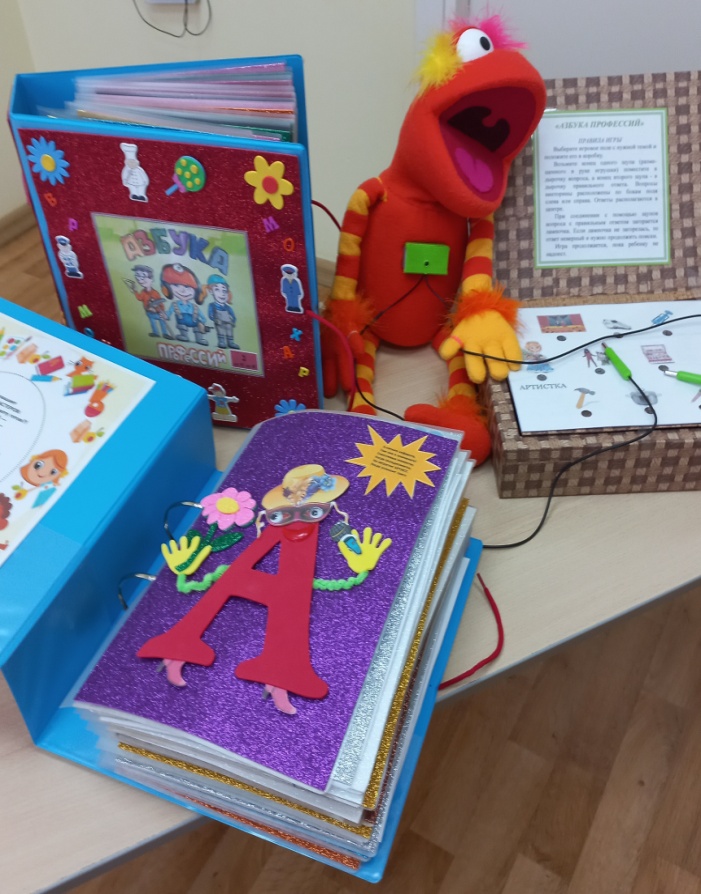 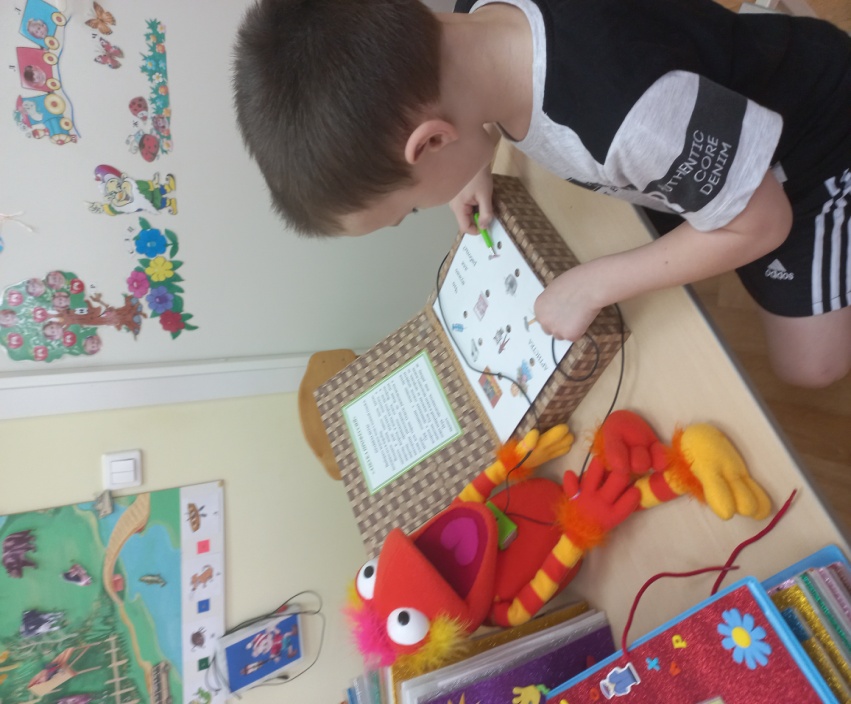 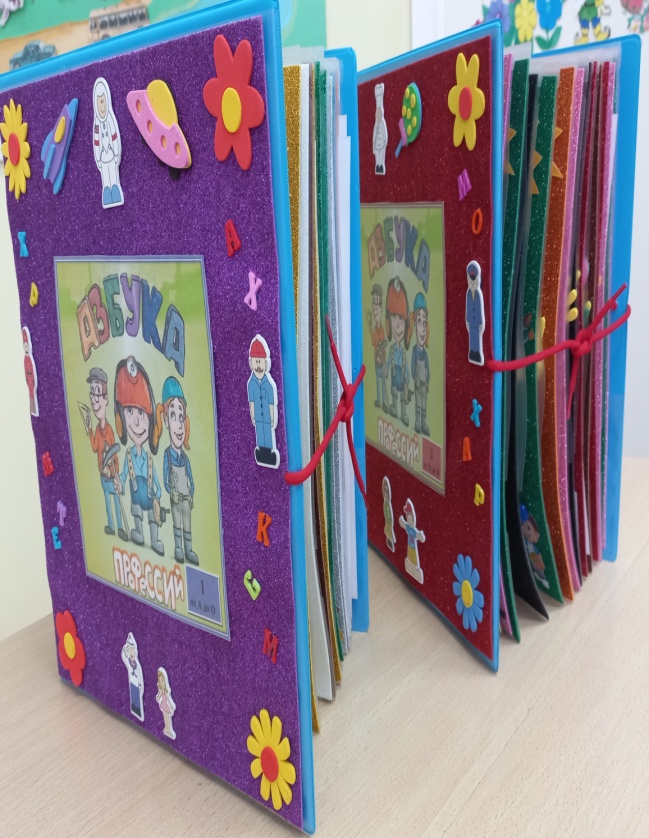 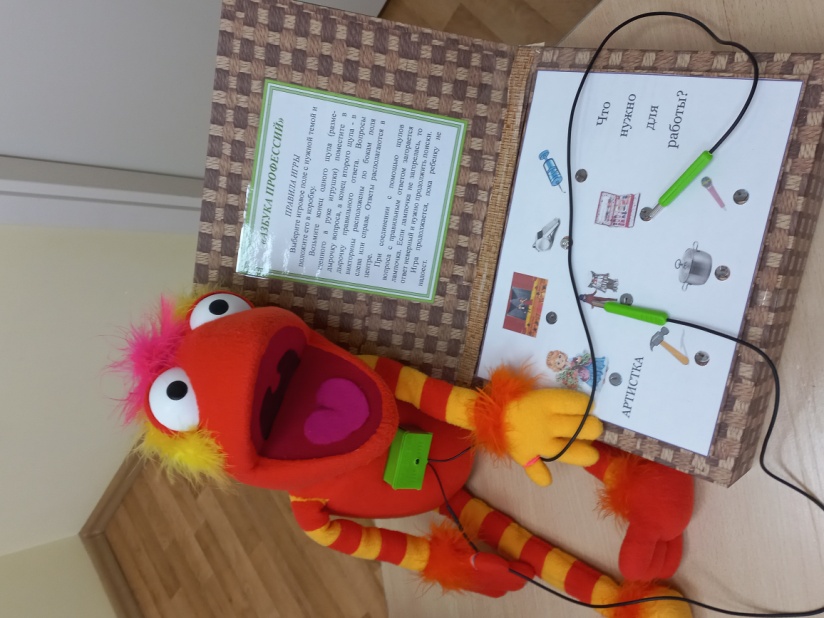 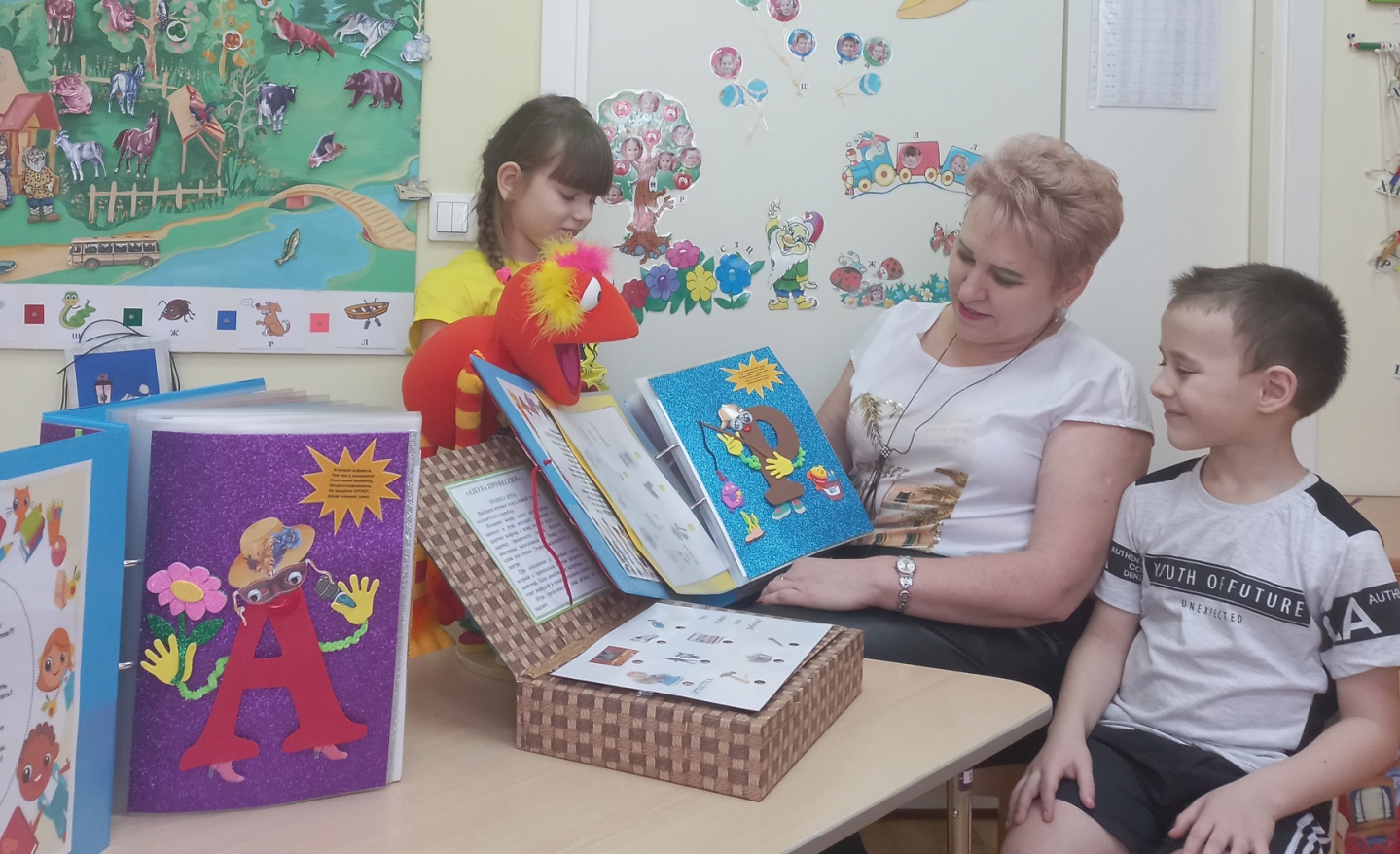 